2017-2018 EĞİTİM ÖĞRETİM YILI 5 YAŞ OCAK AYI AYLIK PLANIAYIN RENGİAYIN KONUSUAYIN KONUSUSAYILAR   MEVSİMAYIN TÜRK BÜYÜĞÜDEĞERLER EĞİTİMİPEMBE              KAHVERENGİACİL TELEFONLARACİL TELEFONLAR        7/8       KIŞFATİH SULTAN MEHMETSORUMLULUK                                                               TUTUMLULUKKAVRAMLARKAVRAMLARMÜZİK ETKİNLİĞİMÜZİK ETKİNLİĞİMÜZİK ETKİNLİĞİOYUN ETKİNLİĞİTÜRKÇE DİL ETKİNLİĞİİNCE-KALIN                              SİVRİ-KÜT                                             GECE-GÜNDÜZ                        TÜYLÜ-TÜYSÜZ                                 YUMUŞAK-SERT                                 ÖNCE-ŞİMDİ-SONRAİNCE-KALIN                              SİVRİ-KÜT                                             GECE-GÜNDÜZ                        TÜYLÜ-TÜYSÜZ                                 YUMUŞAK-SERT                                 ÖNCE-ŞİMDİ-SONRAPİNOKYO                                           VÜCUT TEMİZLİĞİ                                          MİNİK KELEBEK                     TELEFON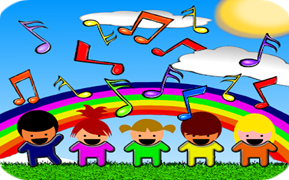 PİNOKYO                                           VÜCUT TEMİZLİĞİ                                          MİNİK KELEBEK                     TELEFONPİNOKYO                                           VÜCUT TEMİZLİĞİ                                          MİNİK KELEBEK                     TELEFON*SEK SEK                                                    *SICAK SOĞUK                           *TOPLARI KARŞIYA GEÇİRME YARIŞI      *GÜLMECE OYUNU  *EBELEMECE            HİKAYE ETKİNLİKLERİ                          PARMAK OYUNU                                     BİLMECELER         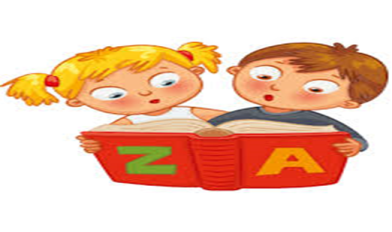 FEN VE DOĞA ETKİNLİĞİFEN VE DOĞA ETKİNLİĞİMONTESSORİ ETKİNLİĞİMONTESSORİ ETKİNLİĞİMONTESSORİ ETKİNLİĞİSANAT ETKİNLİĞİAKIL VE ZEKAGECE GÜNÜZ DENEYİ                    KUKLA TİYATROYASINA GİDİYORUZ                              KEK YAPIYORUZ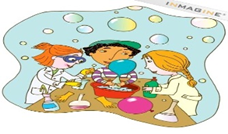 GECE GÜNÜZ DENEYİ                    KUKLA TİYATROYASINA GİDİYORUZ                              KEK YAPIYORUZÇUBUK EŞLEŞTİRME                        KIYAFET GİYME                                                            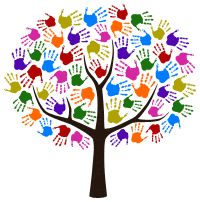 ÇUBUK EŞLEŞTİRME                        KIYAFET GİYME                                                            ÇUBUK EŞLEŞTİRME                        KIYAFET GİYME                                                            Boyama etkinlikleri                               Baskı çalışmaları                         Kesme yapıştırma                                 Yırtma yapıştırma                             Katlama etkinlikleri                          Buruşturma etkinlikleri                                     Artık Materyal etkinlikleriYAP-BOZ                                                DİKKATLİ PUZZLE (algı,dikkat,öğrenme,zeka)  ZEKARE SMART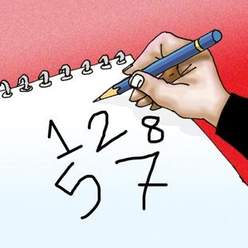             İNGİLİZCE            İNGİLİZCEOKUMA VE YAZMAOKUMA VE YAZMAOKUMA VE YAZMAMATEMATİK ETKİNLİĞİBELİRLİ GÜN VE HAFTALARPORTFOLYO ÇALIŞMASIPORTFOLYO ÇALIŞMASIEŞLEŞTİRMEYOL BULMAÇİZGİ ÇALIŞMALARI                         KALEMİ DOĞRU TUTMAÖRÜNTÜ OLUŞRURMAKAVRAM ÇALIŞMALARIEŞLEŞTİRMEYOL BULMAÇİZGİ ÇALIŞMALARI                         KALEMİ DOĞRU TUTMAÖRÜNTÜ OLUŞRURMAKAVRAM ÇALIŞMALARIEŞLEŞTİRMEYOL BULMAÇİZGİ ÇALIŞMALARI                         KALEMİ DOĞRU TUTMAÖRÜNTÜ OLUŞRURMAKAVRAM ÇALIŞMALARI1’DEN 70’YE KADAR RİTMİK SAYIYORUZ.7 ve 8Rakamını Tanıma                ve Kavrama7 ve 8Rakamını Yazabilme TOPLAMA İŞLEMİNE BAŞLIYORUZ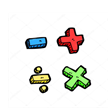 Enerji Tasarrufu HaftasıDEĞERLİ VELİMİZ;ÇARŞAMBA GÜNLERİMİZ KİTAP GÜNÜDÜR.(Çocuklara uygun kitaplar Çocukların Evden getirdikleri kitaplar okunacaktır.)CUMA GÜNLERİMİZ OYUNCAK GÜNÜDÜR.SALI VE CUMA GÜNLERİMİZ PAYLAŞIM GÜNLERİDİR.(Çocukların paylaşmayı öğrenmeleri için birlikte yaptığınız veya satın aldığınız sağlıklı yiyecekleri paylaşım günüdür.)BU AY KARENE TÖRENİ OLACAKTIR.KUKLA TİYATROSU GEZİSİ OLACAKTIR.DEĞERLİ VELİMİZ;ÇARŞAMBA GÜNLERİMİZ KİTAP GÜNÜDÜR.(Çocuklara uygun kitaplar Çocukların Evden getirdikleri kitaplar okunacaktır.)CUMA GÜNLERİMİZ OYUNCAK GÜNÜDÜR.SALI VE CUMA GÜNLERİMİZ PAYLAŞIM GÜNLERİDİR.(Çocukların paylaşmayı öğrenmeleri için birlikte yaptığınız veya satın aldığınız sağlıklı yiyecekleri paylaşım günüdür.)BU AY KARENE TÖRENİ OLACAKTIR.KUKLA TİYATROSU GEZİSİ OLACAKTIR.DEĞERLİ VELİMİZ;ÇARŞAMBA GÜNLERİMİZ KİTAP GÜNÜDÜR.(Çocuklara uygun kitaplar Çocukların Evden getirdikleri kitaplar okunacaktır.)CUMA GÜNLERİMİZ OYUNCAK GÜNÜDÜR.SALI VE CUMA GÜNLERİMİZ PAYLAŞIM GÜNLERİDİR.(Çocukların paylaşmayı öğrenmeleri için birlikte yaptığınız veya satın aldığınız sağlıklı yiyecekleri paylaşım günüdür.)BU AY KARENE TÖRENİ OLACAKTIR.KUKLA TİYATROSU GEZİSİ OLACAKTIR.DEĞERLİ VELİMİZ;ÇARŞAMBA GÜNLERİMİZ KİTAP GÜNÜDÜR.(Çocuklara uygun kitaplar Çocukların Evden getirdikleri kitaplar okunacaktır.)CUMA GÜNLERİMİZ OYUNCAK GÜNÜDÜR.SALI VE CUMA GÜNLERİMİZ PAYLAŞIM GÜNLERİDİR.(Çocukların paylaşmayı öğrenmeleri için birlikte yaptığınız veya satın aldığınız sağlıklı yiyecekleri paylaşım günüdür.)BU AY KARENE TÖRENİ OLACAKTIR.KUKLA TİYATROSU GEZİSİ OLACAKTIR.DEĞERLİ VELİMİZ;ÇARŞAMBA GÜNLERİMİZ KİTAP GÜNÜDÜR.(Çocuklara uygun kitaplar Çocukların Evden getirdikleri kitaplar okunacaktır.)CUMA GÜNLERİMİZ OYUNCAK GÜNÜDÜR.SALI VE CUMA GÜNLERİMİZ PAYLAŞIM GÜNLERİDİR.(Çocukların paylaşmayı öğrenmeleri için birlikte yaptığınız veya satın aldığınız sağlıklı yiyecekleri paylaşım günüdür.)BU AY KARENE TÖRENİ OLACAKTIR.KUKLA TİYATROSU GEZİSİ OLACAKTIR.DEĞERLİ VELİMİZ;ÇARŞAMBA GÜNLERİMİZ KİTAP GÜNÜDÜR.(Çocuklara uygun kitaplar Çocukların Evden getirdikleri kitaplar okunacaktır.)CUMA GÜNLERİMİZ OYUNCAK GÜNÜDÜR.SALI VE CUMA GÜNLERİMİZ PAYLAŞIM GÜNLERİDİR.(Çocukların paylaşmayı öğrenmeleri için birlikte yaptığınız veya satın aldığınız sağlıklı yiyecekleri paylaşım günüdür.)BU AY KARENE TÖRENİ OLACAKTIR.KUKLA TİYATROSU GEZİSİ OLACAKTIR.DEĞERLİ VELİMİZ;ÇARŞAMBA GÜNLERİMİZ KİTAP GÜNÜDÜR.(Çocuklara uygun kitaplar Çocukların Evden getirdikleri kitaplar okunacaktır.)CUMA GÜNLERİMİZ OYUNCAK GÜNÜDÜR.SALI VE CUMA GÜNLERİMİZ PAYLAŞIM GÜNLERİDİR.(Çocukların paylaşmayı öğrenmeleri için birlikte yaptığınız veya satın aldığınız sağlıklı yiyecekleri paylaşım günüdür.)BU AY KARENE TÖRENİ OLACAKTIR.KUKLA TİYATROSU GEZİSİ OLACAKTIR.